Greater Valley Forge Rhodesian Ridgeback Club	Greater Valley Forge Rhodesian Ridgeback ClubSanctioned “B” Match – January 27, 2019 – Horseshoe Bend Park, Frenchtown, NJ	Sanctioned “B” Match – January 27, 2019 – Horseshoe Bend Park, Frenchtown, NGet out of the cold and warm up for WESTMINSTER!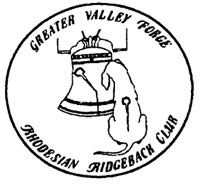 ***** SPECIAL ATTRACTION ***** Senior Handling, for Adults & Masters (Juniors) with a Champion who could do with a little polishingOffered at both matches.Special Attraction Awards at GVFRRC Match: Best Dog-­Handler Combination, Best Bitch-­Handler Combination Honorable Mention Dog-Handler Combination,Honorable Mention Bitch-Handler Combination10:30a Specialty Matchhosted by theGreater Valley Forge Rhodesian Ridgeback ClubAKC Sanctioned “B” Match  •  Ridgebacks Only  •  Entries accepted 9a-10aJudge:  Ms. Mija Cyphert≈GVFRRC Entry Fees & Classes$12 each day of. $10 each day of with more than one entry per identical owner and household and/or when entering BOTH matches. Juniors FREE. No pre-entries.≈• 6-9 • 9-12 • Novice • BBE • Open • Juniors • Best Puppy • Best AdultSenior (18+ years) and Masters (Junior) Handling Special Attraction • Professional handlers are welcome to show dogs they own or co-own.Questions? Email Show Chair Sally L Fineburg at sfineburg@gmail.com12 Noon All Hound Matchhosted by theCentral New Jersey Hound AssociationHound Group Gala Match • Entries accepted 9a-11:30a •  Offering the same classes as GVFRRC. Details: Go to Infodog.com Match Announcements or Email Show Chair Erica Jantos at ericajantos@live.com.HEATED RINGS INSIDEat Horseshoe Bend Park 178 Horseshoe Bend Road Frenchtown, NJPOT LUCK LUNCH REAL RESTROOMS ELECTRICDAY OF ENTRIESSTOP BY!! The nearest shows this weekend are Erie, PA and Richmond, VA.